Förderantrag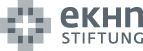 Angaben zum AntragstellerAngaben zum AntragstellerAngaben zum AntragstellerAngaben zum AntragstellerAngaben zum AntragstellerAngaben zum AntragstellerInstitutionNameVornameVornameFunktionStraßeStraßePLZ / OrtmobilmobilTelefonFaxFaxE-mailWebsiteWebsiteAngaben zum AntragAngaben zum AntragAngaben zum AntragAngaben zum AntragDatum: Datum: ProjekttitelZielBeschreibung(bitte beschreiben Sie in wenigen Sätzen, möglichst konkret und aussagekräftig Ihr Projektvorhaben – weitere Projektinformationen erbitten wir im Anhang)ZielgruppeTermin/eZeitlicher Ablauf des ProjektesErfüllung des StiftungszwecksKooperationspartnerFinanzierungFinanzierungFinanzierungFinanzierungFinanzierungFinanzierungWeitere Fördermittel beantragt bei SummeBeantragte Fördersumme EKHN StiftungBeantragte Fördersumme EKHN StiftungGesamtkostenAnlagen  - detaillierter Finanzplan - ausführliche Projektbeschreibungen Anlagen  - detaillierter Finanzplan - ausführliche Projektbeschreibungen Anlagen  - detaillierter Finanzplan - ausführliche Projektbeschreibungen Anlagen  - detaillierter Finanzplan - ausführliche Projektbeschreibungen Anlagen  - detaillierter Finanzplan - ausführliche Projektbeschreibungen Anlagen  - detaillierter Finanzplan - ausführliche Projektbeschreibungen 